Department of Student Activities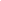 CALL MEETING TO ORDERThe meeting was called to order at 11:07amASCERTAINMENT OF QUORUM A majority quorum must be established to hold a bona fide meeting Members present: Director Barraj, Senator Makrai, Senator Grewal. Members excused: Manager Gurrola. 3/4 members present, quorum is established and a bonafide meeting was held.CORRECTIONS TO THE MINUTESThe Body will discuss and correct minutes from previous meetings.The Senate will consider any corrections to the minutes from the meeting held on Friday, January 28, 2022 and Friday, February 11, 2022. Senator Grewal motioned to approve and Senator Makrai seconded. Motion carries.PUBLIC COMMENTThis segment of the meeting is reserved for persons desiring to address the Body on any matter of concern that is not stated on the agenda. A time limit of three (3) minutes per speaker and fifteen (15) minutes per topic shall be observed. The law does not permit any action to be taken, nor extended discussion of any items not on the agenda. The Body may briefly respond to statements made or questions posed, however, for further information, please contact the BCSGA Vice President for the item of discussion to be placed on a future agenda. (Brown Act §54954.3)ACTION CCA Grant Proposal: Jess Nieto Memorial Conference, Dr. Oliver RosalesDr. Oliver Rosales gave the history and significance of the Jess Nieto Memorial Conference. Funding is needed to underwrite the opening panel/segment of the conference. Will be displaying BC student art work during this time. Funding is specifically for an MC/DJ to run the opening segment. Her fee is $2000 but per Dr. Rosales they have $500 already from another grant, They are seeking $1500. Director Barraj informed Dr. Rosales that only $1000 could be approved at this time, the rest would have to be discussed with Dr. Demania.REPORTS OF THE ASSOCIATIONThe chair shall recognize any officer of the association, including the BCSGA Advisor, to offer a report on official activities since the previous meeting and make any summary announcements deemed necessary for no longer than three minutes, save the advisor, who has infinite time. Director BarrajThanked everyone for attending. Stated she would like to see more SGA officers at the events.Manager Gurrola Excused absence.SenatorsNo report.BCSGA Advisor AyalaNo report.CONSENT AGENDAAll items listed under the consent calendar are considered to be non-controversial by the body and will be enacted by one motion without discussion unless a member of the body calls an item(s) for a separate vote. Items called into question from the body will be considered after the conclusion of new business.ACTION ITEM: Allocation for the expenditure to not exceed $100 from TA100-Student Life for Valentine’s Day.ACTION ITEM: Allocation for the expenditure to not exceed $300 from TA100-Student Life for Valentine’s Day.Senator Grewal motions to approve, Senator Makrai seconded, motion carries. NEW BUSINESSACTION CCA Grant Proposal: Jess Nieto Memorial Conference Senator Grewal motions to approve, Senator Makrai seconds, motion carriesRoll call vote: Senator Grewal -aye, Senator Makrai- aye. Two ayes, no nays, motion passes.DISCUSSION: BCSGA Mural ProjectPresident Mata states the mural is being promoted in the Renegade Rip and the  graphic will be done by noon. Will be picking up stuff for the mural with Advisor Ayala.DISCUSSION: BC Blood Drive DISCUSSION: Pi DayDISCUSSION: The MentalistDISCUSSION: Drunk Driving awareness St. Patrick's DayDirector Barraj requested a motion to table items 7c, d, e, and f until the next meeting. Senator Grewal motions to table, Senator Makrai seconds, motion carries. ANNOUNCEMENTSThe Chair shall recognize in turn BCSGA Officers requesting the floor for a period not to exceed one minute. NoneADJOURNMENTThe meeting was adjourned at 11:43am.Friday, February 25, 2022Friday, February 25, 202211:00 a.m.- 12:00 p.m.Zoom Meeting ID:     Meeting Zoomlink: https://cccconfer.zoom.us/meeting/register/tJcudO6grDwjE9EV60Vgcn5Yy7j5huLsnEex    Meeting Zoomlink: https://cccconfer.zoom.us/meeting/register/tJcudO6grDwjE9EV60Vgcn5Yy7j5huLsnEex    Meeting Zoomlink: https://cccconfer.zoom.us/meeting/register/tJcudO6grDwjE9EV60Vgcn5Yy7j5huLsnEex